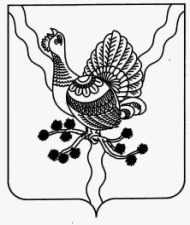 ОТДЕЛ  ФИЗКУЛЬТУРЫ И СПОРТААДМИНИСТРАЦИИ МУНИЦИПАЛЬНОГО РАЙОНА «СОСНОГОРСК»«Сосногорск» муниципальнöй РАЙОнса администрацияЛÖН МÖРТОС ЁНМÖДАН ДА СПОРТ СÖВМÖДÖМÖН ЮКОНПРИКАЗТШÖКТÖДот « 25 » мая 2020                 	                                                      № 57        г. СосногорскОб утверждении Кодекса профессиональной этики и служебного поведения работников учреждений, подведомственных отделу физкультуры и спорта администрации муниципального района «Сосногорск»В соответствии со статьей 13.3 Федерального закона от 25 декабря 2008 года № 273-ФЗ «О противодействии коррупции», Постановлением администрации муниципального района «Сосногорск» от 22.12.2017 № 1763 «О мерах реализации законодательства о противодействии коррупции в отношении служащих, не отнесенных к должностям муниципальной службы и служащих, осуществляющих техническое обеспечение в Администрации муниципального района «Сосногорск», отраслевых (функциональных) органов администрации муниципального района «Сосногорск», являющихся юридическими лицами», в целях организации работы по профилактике коррупционных и иных правонарушений, установления правил профессиональной этики и служебного поведения работников учреждений, подведомственных отделу физкультуры и спорта администрации муниципального района «Сосногорск», муниципального района «Сосногорск», а так же в целях обеспечения добросовестного и эффективного исполнения работниками учреждений своих должностных обязанностей, исключая злоупотреблений, предотвращения случаев проявления коррупции в работе, создания благоприятных условий труда в трудовых коллективах, повышения качества оказываемых услуг, для удовлетворения гражданами своих потребностей в сфере физической культуры и спорта,ПРИКАЗЫВАЮ:Утвердить Кодекс профессиональной этики и служебного поведения работников учреждений, подведомственных отделу физкультуры и спорта администрации муниципального района «Сосногорск» согласно приложению к настоящему приказу.Ответственному лицу за работу по профилактике коррупционных и иных правонарушений в отделе физкультуры и спорта администрации муниципального района «Сосногорск» ознакомить директоров подведомственных отделу физкультуры и спорта администрации муниципального района «Сосногорск» учреждений, с настоящим приказом под роспись.Директорам учреждений, подведомственных отделу физкультуры и спорта администрации муниципального района «Сосногорск»:3.1. назначить ответственных лиц за работу по профилактике коррупционных и иных правонарушений в учреждении;3.2. ознакомить сотрудников учреждения с настоящим приказом и Кодексом профессиональной этики и служебного поведения работников учреждений, подведомственных отделу физкультуры и спорта администрации муниципального района «Сосногорск», под роспись. 4. Главному специалисту отдела физкультуры и спорта администрации муниципального района «Сосногорск» (Петуховой Е.В.) внести изменения в трудовые договора и должностные инструкции директоров, подведомственных отделу физкультуры и спорта администрации муниципального района «Сосногорск» учреждений, в части обязанностей соблюдения требований Кодекса профессиональной этики и служебного поведения работников учреждений.5. Признать утратившим силу приказ отдела физкультуры и спорта администрации муниципального района «Сосногорск» от 21.12.2015 № 133 «Об утверждении Кодекса этики и служебного поведения».6. Приказ вступает в силу с момента его подписания.7. Контроль за исполнением настоящего приказа оставляю за собой.Руководитель отдела ФК и Садминистрации МР «Сосногорск»                                              Е.С. ПошеченковаПриложение Утвержденприказом отдела физкультуры и спорта администрации муниципального района «Сосногорск»от « 25 » мая 2020 № 57Кодекс профессиональной этики и служебного поведения работников учреждений, подведомственных отделу физкультуры и спорта администрации муниципального района «Сосногорск» 1. Настоящий Кодекс профессиональной этики и служебного поведения работников учреждений, подведомственных отделу физкультуры и спорта администрации муниципального района «Сосногорск» (далее - Кодекс, Отдел, Работники учреждения), разработан в соответствии с положениями Конституции Российской Федерации, Федерального закона "О противодействии коррупции", иных нормативных правовых актов Российской Федерации и основан на общепризнанных нравственных принципах и нормах Российского общества и государства.2. Основные термины и понятия, используемые в Кодексе, применяются в том же значении, что и в Федеральном законе "О противодействии коррупции".3. Кодекс представляет собой свод общих принципов профессиональной служебной этики и основных правил служебного поведения, которыми должны руководствоваться Работники учреждений отрасли физической культуры и спорта муниципального района «Сосногорск».4. Каждый Работник учреждения обязан принимать все необходимые меры для соблюдения положений Кодекса.5. Целью Кодекса является установление этических норм и правил служебного поведения Работников учреждений для достойного выполнения ими своей профессиональной деятельности, а также обеспечение единых норм поведения Работниками учреждения.6. Кодекс призван повысить эффективность выполнения Работниками учреждений своих должностных обязанностей.7. Кодекс служит основой для формирования взаимоотношений в учреждениях, основанных на нормах морали, выступает как институт общественного сознания и нравственности Работников учреждений, их самоконтроля.8. Деятельность Работников учреждений основывается на следующих принципах профессиональной этики:законность;профессионализм;добросовестность;справедливость;ответственность;объективность;доверие, уважение и доброжелательность к коллегам по работе.9. Работники учреждений призваны:- исполнять должностные обязанности добросовестно и на высоком профессиональном уровне в целях обеспечения эффективной работы учреждений;- исходить из конституционных положений о том, что человек, его права и свободы являются высшей ценностью, и каждый гражданин имеет право на неприкосновенность частной жизни, личную и семейную тайну, защиту чести, достоинства, своего доброго имени, деловой репутации.- осуществлять свою деятельность в пределах полномочий учреждений;- не оказывать предпочтения каким-либо профессиональным или социальным группам и организациям, быть независимыми от влияния отдельных граждан, профессиональных или социальных групп и организаций;- исключать действия, связанные с влиянием каких-либо личных, имущественных (финансовых) и иных интересов, препятствующих добросовестному исполнению должностных обязанностей;- соблюдать беспристрастность, исключающую возможность влияния на их служебную деятельность решений политических партий и общественных объединений;- соблюдать нормы служебной этики и общепринятые правила делового общения и поведения;- проявлять корректность и внимательность в обращении с гражданами и должностными лицами;- проявлять терпимость и уважение к обычаям и традициям народов России и других государств, учитывать культурные и иные особенности различных этнических, социальных групп и конфессий, способствовать межнациональному и межконфессиональному согласию;- воздерживаться от поведения, которое могло бы вызвать сомнение в добросовестном исполнении Работниками учреждений своих должностных обязанностей, а также избегать конфликтных ситуаций, способных нанести ущерб его репутации или авторитету учреждения;- принимать меры по предотвращению и урегулированию конфликта интересов и созданию конфликтных ситуаций;- не использовать служебное положение для оказания влияния на деятельность государственных органов, организаций, должностных лиц, государственных (муниципальных) служащих и граждан при решении вопросов личного характера, создания конфликтных ситуаций или провоцирования их возникновения;- воздерживаться от публичных высказываний, суждений и оценок в отношении деятельности Отдела и учреждения, работников Отдела и Работников учреждения, представителя нанимателя (работодателя), если это не входит в должностные обязанности Работника учреждения;- соблюдать установленные в учреждении правила публичных выступлений и предоставления служебной информации;- уважительно относиться к деятельности представителей средств массовой информации по информированию общества о работе Отдела, учреждения, а также оказывать содействие в получении достоверной информации в установленном порядке;- воздерживаться в публичных выступлениях, в том числе в средствах массовой информации, от обозначения стоимости в иностранной валюте (условных денежных единицах) на территории Российской Федерации товаров, работ, услуг и иных объектов, гражданских прав, сумм сделок между резидентами Российской Федерации, показателей бюджетов всех уровней бюджетной системы Российской Федерации, размеров государственных и муниципальных заимствований, государственного и муниципального долга, за исключением случаев, когда это необходимо для точной передачи сведений либо предусмотрено законодательством Российской Федерации, международными договорами Российской Федерации, обычаями делового оборота;- постоянно стремиться к обеспечению как можно более эффективного распоряжения ресурсами, находящимися в сфере ответственности Работника учреждения.10. Работники учреждений обязаны соблюдать Конституцию Российской Федерации, федеральные конституционные законы и федеральные законы, иные нормативные правовые акты Российской Федерации, Конституцию Республики Коми, законы Республики Коми, иные нормативные правовые акты Республики Коми, Постановления администрации муниципального района «Сосногорск» и иные нормативные правовые акты администрации муниципального района «Сосногорск».11. Работники учреждений в своей деятельности не должны допускать нарушение законов и иных нормативных правовых актов, исходя из политической, экономической целесообразности либо по иным мотивам.12. Руководители учреждений обязаны противодействовать проявлениям коррупции и предпринимать меры по ее профилактике в порядке, установленном законодательством Российской Федерации и законодательством Республики Коми.13. Работники учреждений при исполнении ими должностных обязанностей не должны допускать личную заинтересованность, которая приводит или может привести к конфликту интересов, нарушению законных прав и интересов.При назначении на соответствующую должность и исполнении должностных обязанностей Работник учреждения обязан заявить о наличии или возможности наличия у него личной заинтересованности, которая влияет или может повлиять на надлежащее исполнение им должностных обязанностей.14. Работник учреждения может обрабатывать и передавать служебную информацию при соблюдении действующих в Отделе, учреждении норм и требований, принятых в соответствии с законодательством Российской Федерации.15. Работник учреждения обязан принимать соответствующие меры по обеспечению безопасности и конфиденциальности информации, которая стала известна ему в связи с исполнением им должностных обязанностей, за несанкционированное разглашение которой он несет ответственность.16. Работник учреждения, наделенный организационно-распорядительными полномочиями по отношению к другим сотрудникам, должен быть для них образцом профессионализма, безупречной репутации, способствовать формированию в учреждении либо его подразделении благоприятного для эффективной работы морально-психологического климата, максимально исключать конфликтные и провокационные ситуации.17. Работник учреждения, наделенный организационно-распорядительными полномочиями по отношению к другим сотрудникам, должен принимать меры к тому, чтобы подчиненные ему сотрудники не допускали коррупционно-опасного поведения, своим личным поведением подавать пример честности, беспристрастности и справедливости.18. Работник учреждения, наделенный организационно-распорядительными полномочиями по отношению к другим сотрудникам, несет ответственность в соответствии с законодательством Российской Федерации за действия или бездействие подчиненных ему сотрудников, нарушающих принципы профессиональной служебной этики и правила служебного поведения, если он не принял меры по недопущению таких действий или бездействия.19. В служебном поведении Работник учреждения воздерживается от:- любого вида высказываний и действий дискриминационного характера по признакам пола, возраста, расы, национальности, языка, гражданства, социального, имущественного или семейного положения, политических или религиозных предпочтений;- грубости, проявлений пренебрежительного тона, заносчивости, предвзятых замечаний, предъявления неправомерных, незаслуженных обвинений, личной неприязни;- угроз, оскорбительных выражений или реплик, действий, препятствующих нормальному общению или провоцирующих противоправное поведение;20. Руководители учреждений призваны способствовать своим служебным поведением установлению в коллективе деловых взаимоотношений и конструктивного сотрудничества друг с другом.Руководители учреждений должны быть вежливыми, доброжелательными, корректными, внимательными и проявлять терпимость в общении с гражданами и коллегами.21. Внешний вид Работника учреждения при исполнении им должностных обязанностей в зависимости от условий службы и формата служебного мероприятия должен способствовать уважительному отношению граждан к учреждению, соответствовать общепринятому деловому стилю, который отличают официальность, сдержанность, традиционность, аккуратность.22. Руководителям учреждений необходимо организовать работу по соблюдению Кодекса профессиональной этики и служебного поведения остальными Работниками учреждения.23. Нарушение Работниками учреждения данного Кодекса подлежит рассмотрению на заседании соответствующей комиссии по соблюдению требований Кодекса профессиональной этики и служебного поведения, а так же служит основанием для наложения дисциплинарного взыскания.24. Знание и соблюдение Работниками учреждения положений Кодекса учитывается при его поощрении, при наложении дисциплинарных взысканий.